Об избрании главы сельского поселения Тавлыкаевский сельсовет муниципального района Баймакский районРеспублики БашкортостанВ соответствии с частью 2 статьи 36 Федерального закона «Об общих принципах организации местного самоуправления в Российской Федерации», статьей 11.4 Закона Республики Башкортостан «О местном самоуправлении в Республике Башкортостан», частью 2 статьи 19 Устава сельского поселения Тавлыкаевский сельсовет муниципального района Баймакский район Республики Башкортостан и статьей 6 Регламента Совета сельского поселения Тавлыкаевский сельсовет муниципального района Баймакский район Республики Башкортостан Совет сельского поселения Тавлыкаевский сельсовет муниципального района Баймакский район Республики Башкортостан решил:избрать Уразбаева Каюма Ражаповича, депутата от избирательного округа № 2, главой сельского поселения Тавлыкаевский сельсовет муниципального района Баймакский район Республики Башкортостан.Председательствующий на заседании Совета сельского поселения Тавлыкаевский сельсовет муниципального района Баймакский районРеспублики Башкортостан                                                   Азаматова А.Т.БАШКОРТОСТАН РЕСПУБЛИКАhЫБАЙМАК РАЙОНЫМУНИЦИПАЛЬ РАЙОНЫНЫНТАУЛЫКАЙ АУЫЛ СОВЕТЫАУЫЛ БИЛӘМӘhЕ СОВЕТЫ453678, Башкортостан Республикаhы,Баймак районы, Таулыкай ауылы , Заки  Валиди  урамы, 17тел - 4-77-43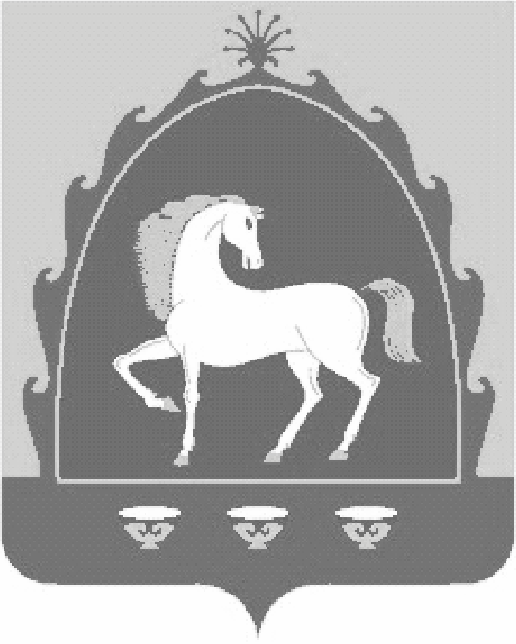 СОВЕТ СЕЛЬСКОГО ПОСЕЛЕНИЯ ТАВЛЫКАЕВСКИЙ СЕЛЬСОВЕТ МУНИЦИПАЛЬНОГО РАЙОНА БАЙМАКСКИЙ РАЙОН РЕСПУБЛИКИ БАШКОРТОСТАН 453678, Республика Башкортостан,Баймакский район, с.Тавлыкаево,улица Заки Валиди , 17тел - 4-77-43       КАРАР           РЕШЕНИЕ03 ноябрь 2023 й.№ 7       03 ноября 2023 г.